MINISTERUL EDUCAŢIEI 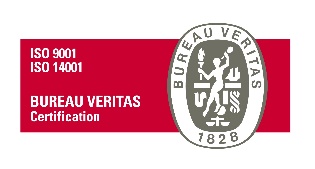 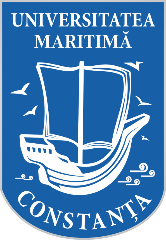 UNIVERSITATEA MARITIMĂ DIN CONSTANŢA900663, CONSTANŢA, str. Mircea cel Bătrân, nr. 104, ROMÂNIAFax: +40-241-617260, Tel: +40-241-664740,E-mail: info@cmu-edu.eu       Web: www.cmu-edu.euPO-16-03_F4, Editia: II, Revizia: 2              Nr. înregistrare: 5327/28.06.2022									Aprobat  Rector,                                        		                                    		 	Prof. univ. dr. ing. Violeta-Vali CIUCURVizat,Director General Administrativ,Ing. Laurențiu SÎRBUDOCUMENTAȚIE DE ATRIBUIRESistem de tip software integrat pentru bibliotecăCAIET DE SARCINI1. IntroducereCaietul de sarcini face parte integrantă din documentația pentru elaborarea și prezentarea ofertei și constituie ansamblul cerințelor pe baza cărora se elaborează, de către operatorul economic, propunerea tehnică și propunerea financiară.Caietul de sarcini conține specificații tehnice și indicații privind regulile de bază care trebuie respectate astfel încât operatorii economici să elaboreze propunerea tehnică și propunerea financiară corespunzător cu necesitățile autorității contractante.Cerințele impuse prin Caietul de sarcini vor fi considerate ca fiind minimale și obligatorii. În acest sens orice ofertă prezentată, care se abate de la prevederile Caietului de sarcini, va fi luată în considerare, dar numai în măsura în care propunerea tehnică presupune asigurarea unui nivel calitativ egal sau superior cerințelor minimale din Caietul de sarcini.Orice ofertă de servicii care se abate de la prevederile Caietului de sarcini sau prezintă servicii cu caracteristici tehnice inferioare celor prevăzute în acesta sau care nu satisfac cerințele impuse în acesta, va fi respinsă ca neconformă.2. Obiectul achiziţiei publicePrin atribuirea contractului “Sistem de tip software integrat pentru bibliotecă” se asigură:- informatizarea bibliotecii astfel încât să automatizeze activităţile de management al informaţiei, să poată fi folosită online de către studenții și masteranzii Universității Maritime din Constanța- punerea la dispoziția studenților a unui sistem integrat de căutare în baze de date și depozite digitale și de asistență din partea bibliotecarului- un program de asistenţă în caz de defecţiuni sau disfunctionalități (online sau la faţa locului)- pregătirea personalului care va utiliza în calitate de administrator sistemul de tip software integrat pentru bibliotecă.Dotarea bibliotecii Universității Maritime din Constanța cu “Sistem de tip software integrat pentru bibliotecă” va facilita:Automatizarea bibliotecii clasice:- Web OPAC: oferă cititorilor posibilitatea să caute şi să rezerve unităţi din colecţiile bibliotecii prin intermediul protocolului World Wide Web; - Integrarea unei serii de publicații de specialitate ale cadrelor didactice din Universitatea Maritimă din Constanța apărute sub egida editurii proprii: cursuri universitare, manuale, cărți și lucrări aplicative, în format electronic.- Integrarea cursurilor universitare, a manualelor, a cărților și lucrărilor aplicative apărute la diferite alte edituri, recomandate în bibliografia unor fișe de disciplină – program licență, master, publicații disponibile în format digital, conform selecții/recomandări ale cadrelor didactice;- Permiterea accesului la colecţii de cărţi electronice conținut știintific de specialitate disponibile pe platformele ISI Thomson, ProQuest Ebrary, Springerlink, ScienceDirect/Elsevier (Economics, Econometrics and Finance 2008 Collection), etc.    - Catalogarea: sortarea facilă a informaţiei şi coordonarea activităţilor de specialitate ale bibliotecii ajutând astfel la procesul de inventariere;- Circulaţia facilă a fondului de carte: utilizarea unei proceduri simple pentru împrumut, returnare şi oferă informaţii despre utilizatorii bibliotecii; realizarea rapoartelor statistice; posibilitatea rezervării și anulării rezervării;- Emiterea rapoartelor: permite construirea rapoartelor, a statisticilor de bibliotecă și planificarea lor din timp;- Achizițiile noi: un control flexibil în cadrul procesului de procurare a unităţilor bibliografice şi un control financiar al bugetelor.- Control seriale: un modul care să gestioneze complexitatea abonamentelor şi a achiziţiilor de seriale;2. Accesul online la publicațiile din cadrul bibliotecii digitale, al utilizatorilor autorizați, fără o limitare a numărului acestora, având următoarele specificații:Modul cititor: permite accesul și documentarea în subiecte de interes pentru elaborarea lucrărilor/proiectelor;Modul catalogare: permite construirea unor depozite digitale instituționale care asigură prezervarea documentelor digitale și un acces continuu la acestea;Modul administrativ: permite gestionarea administrativă a depozitului digital și monitorizează accesul utilizatorilor la resursele existente. Permite introducerea documentelor scanate pentru crearea bibliotecii digitale. Impiedică orice formă de prelucrare de către utilizatori a materialelor digitale, gestionând dreptul de acces și de utilizare al acestora. Generează rapoarte și statistici conform nevoilor bibliotecii.Cod CPV 48160000-7-Pachete software pentru biblioteci (Rev.2)3. Valoarea estimată a achizițieiValoarea estimată a achiziției este de 14.100,00 euro fără TVA din care:valoare estimată “Sistem de tip software integrat pentru bibliotecă” [include prețul software-ului, prețul pregătirii personalului care va utiliza, în calitate de administrator, sistemul de tip software integrat pentru bibliotecă, precum și prețul mentenanței și al asistenței în caz de defecţiuni sau disfunctionalități (online sau la faţa locului) pe durata primului an de utilizare a sistemului]: 10.100 eurovaloare estimată servicii de mentenanță pentru o perioadă de 4 ani (an2+an3+an4+an5), pentru “Sistem de tip software integrat pentru bibliotecă”: 4.000 euro (1000 euro/an)4. Situația existentăBiblioteca Universității Maritime din Constanța, situată în cadrul Complexului Sportiv Universitar Neptun, are în componență:10 calculatoare achiziționate în cadrul proiectului ”POSDRU 141534”;Baze de date de publicații electronice, resurse online, proceduri de împrumut cărți;Router internet;1 (un) PC pentru instructor conectat la imprimantă+scaner.În vederea:creşterii gradului de acces al studenților și masteranzilor la publicații electronice din baza de date a biblioteciiîndeplinirii obiectivului Universității Maritime Constanţa de a răspunde nevoilor actuale de documentare prin realizarea tranziției de la biblioteca tradițională la cea electronică este necesară achiziționarea unui “Sistem de tip software integrat pentru bibliotecă” conform cerințelor funcționale din secțiunea următoare, instruirea personalului utilizator în scopul utilizării facile a aplicației software și eliminarea disfuncționalităților de operare prin asistență tehnică de specialitate online sau la faţa locului.5. Specificații tehniceCerințe funcționale ale modulului pentru biblioteca clasică:Serviciul de introducere / importare a datelor din documentele existente;Posibilitatea de regăsire a informațiilor;Sortarea și tipărirea informațiilor;Evidențierea electronică și gestionarea publicațiilor existente în Biblioteca Universității Maritime din Constanța;Generarea de rapoarte și statistici în timp real ce facilitează procesele desfășurate în bibliotecă: împrumut, restituire, rezervare, inventariere;Controlul serialelor;Catalogul online al bibliotecii pus la dispoziția utilizatorilor;Posibilitatea administrării și utilizării prin intermediul unui browser, de la orice computer cu acces la internet, pe baza unui cont individual;Includerea unui motor de căutare de tip full text;Modulul trebuie să permită definirea și modificarea de către bibliotecar a categoriei de statut: lipsă, deteriorat, pierdut, întârziat, etc: Modulul trebuie să permită vizualizarea istoricului împrumuturilor conform sortării solicitate;Modulul trebuie să ofere vizualizarea împrumuturilor curente şi prelungirea termenului de împrumut de către utilizatori, conform politicii de împrumut a bibliotecii.Acord pentru împrumut interbibliotecar de publicaţii aflate în colecţiile Bibliotecii, conform prevederilor în vigoare.Cerințe funcționale ale modulului pentru biblioteca digitală:Acord de servicii de accesare baze de date (științifice, bibliografice bibliometrice, specializate) și resurse electonice (publicații digitizate, biblioteca digitală, eBooks) în baza unui permis de bibliotecă valabil, acces din campus, off campus sau remote, în funcție de politica fiecărei edituri sau provider de servicii;Crearea și administrarea unui număr nelimitat de utilizatori și personalizarea câmpurilor de date (Nume, Inițiala tatălui, Prenume, Facultate, An, Email și Parolă);Posibilitatea de autentificare în regim SSO;Autentificarea să poată fi confirmată de bibliotecar după verificarea studentului;Utilizatorii să poată accesa pe baza de user și parolă publicațiile din depozitul digital al Universității Maritime din Constanța și din baze de date la care Universitatea a achiziționat acces;Utilizatorii au dreptul să acceseze informaţii din bazele de date cu respectarea drepturilor de autor și cu asumarea utilizării acestora în scop de informare, documentare, studiu și cercetare;Utilizatorul să poată selecta publicațiile și să le rezerve pentru lectură (tip wishlist / favorite pentru a putea fi accesate ulterior);Modulul trebuie să ofere posibilitatea unui număr nelimitat de căutări şi de indexuri de căutare;Modulul trebuie să asigure afişarea completă a rezultatelor unei căutări, indiferent de diacritice; Să se dezvolte o sectiune de Mesaje în care utilizatorii au la dispoziţie posibilitatea de a gestiona mesajele, cât şi Formulare online pentru servicii electronice puse la dispoziţie de către bibliotecă:Solicită asistență/Cercetare bibliografică Recomandări de achiziţii de carteSolicită împrumut / prelungirea termenului de împrumut / împrumut interbibliotecarRezervă loc Altele. Întreabă bibliotecarulUtilizatorul să poată realiza căutarea după următoarele criterii:Titlul publicației căutateNumele autoruluiEditura și anul publicăriiCuvinte în modul ”Search”Categoria din care face parte publicația (mecanică, navigație, drept etc) Cititorul să poată accesa și vizualiza conținutul publicațiilor disponibile în baza de date și în depozitul digital. Administratorul să poată cataloga publicațiile din baza de date după:Titlul publicațieiNumele autorului Editura și anul publicării Tipul publicației (carte, ziar etc)Domeniul publicației (navigație, drept, matematică etc)Număr de inventar / Cota / ISBN Administratorul să poată defini noi subiecte:Uploadarea documentelor pentru extinderea depozitului digital să permită asocierea de topic predefinit;Administratorul să poată crea și defini noi discipline;Administratorul să poată activa, dezactiva și muta o publicație existentă în baza de date digitala dintr-o categorie în alta;Administratorul să creeze useri pentru utilizatori:Bibliotecarul să vizualizeze solicitarea potențialului cititor și să confirme statutul de cititorBibliotecarul să poată genera useri si parole pentru cititorAdministratorul să primească solicitările cititorilor și să le transmită răspunsuri:Primirea de solicitări să se realizeze în cadrul aplicației iar răspunsul să fie trimis pe mail-ul cu care s-a înregistrat cititorul.Administratorul să poată accesa rapoartele solicitate generate de soft, în funcţie de nevoile bibliotecii:Referitoare la logările userilor: xls, pdfRaport și statistici de utilizare a publicațiilor, număr de accesări etcRaport cu numărul total de publicații introduse într-o categorie anume, sortare în funcție de numele autorului și/sau al numărului de inventar. Crearea și generarea Registrelor inventar și a Registrului de Mișcare a Fondului, generarea rapoartelor și statisticilor pe baza acestora.5.3. Cerințe ne-funcționale:Vor functiona pe principiul client-server folosind tehnologiile web și vor fi găzduite pe un server al universității conectat la internet, accesibile de pe calculatoare folosind browserul web.Administratorul de software are acces la statistici în legătură cu numărul de accesări de fiecare user, publicațiile accesate și timpul petrecut în sistem de către utilizatori (înregistrări, cititori, tranzacții de împrumut).Administratorul poate adăuga și suspenda utilizatori.Sistemul va putea genera mailuri prin care să se transmită răspunsul bibliotecarului către utilizator.Pot fi utilizate de un număr nelimitat de utilizatori în același timp. Utilizatorii se conectează cu username și parole iar conexiunea se face în mod securizat folosind certificate SSL.3 licențe de utilizare pentru bibliotecari.6. Instruirea personalului utilizator în scopul utilizării facile a “Sistemului de tip software integrat pentru bibliotecă”În termen de 5 (cinci) zile lucrătoare de la data recepției produsului, furnizorul va instrui personalul universității (privind utilizarea aplicației). Instruirea personalului se va realiza online și va fi inclusă în prețul ofertat.Furnizorul va oferi instrucțiuni pentru efectuarea de back-up și pentru mutarea informațiilor de pe un server pe altul. 7. Asistență tehnică de specialitate online sau la faţa loculuiPentru o perioadă de 12 (doisprezece) luni de la data recepției cantitativă și calitativă a produsului, reprezentând perioada de garanție a software-ului, furnizorul va asigura suport tehnic pentru administratorul sistemului, va remedia eventualele disfunctionalități și va oferi suport pentru exploatarea aplicației, fără costuri suplimentare. În acest scop, furnizorul va pune la dispoziție o adresă de e-mail și un număr de telefon al persoanei responsabile cu derularea contractului. Solicitările vor fi transmise pe e-mail sau telefonic iar furnizorul le va soluționa în maxim 3 (trei) zile lucrătoare.Sistemul software va trebui să se bazeze pe framework-uri publice pentru a facilita operațiunile de mentenanță ulterioare. În cadrul sistemului va trebui prevăzută facilitatea de update periodic online, pe baza unui sistem disponibil pe termen lung, în baza unui contract de servicii de mentenanță anual (include livrarea noilor versiuni de software, suport tehnic pentru administratorul sistemului, remedierea eventualelor disfunctionalități, suport pentru exploatarea aplicației). 8. Criteriul de atribuire: costul cel mai scăzut Desemnarea ofertei câștigătoare se va face pe baza costului cel mai scăzut pe primii 5 (cinci) ani de utilizare, calculat pentru fiecare ofertă, conform algoritmului prezentat mai jos:Ct = Ps + Pm an2 + Pm an3 + Pm an4 + Pm an5 (în euro fără TVA)undeCt = costul total pe perioada primilor 5 (cinci) ani de utilizare ai sistemuluiPs = prețul “Sistemului de tip software integrat pentru bibliotecă” [include prețul software-ului, prețul pregătirii personalului care va utiliza, în calitate de administrator, sistemul de tip software integrat pentru bibliotecă, precum și prețul mentenanței și al asistenței în caz de defecţiuni sau disfunctionalități (online sau la faţa locului) pe durata primului an de utilizare a sistemului], în euro fără TVA, plătibil în lei la cursul BNR din data facturăriiPm an2 = preț servicii de mentenanță și asistență pentru “Sistemul de tip software integrat pentru bibliotecă”, asumat în cadrul ofertei pentru anul 2 de utilizare, în euro fără TVA, plătibil în lei la cursul BNR din data facturării. Serviciile pentru anul 2 de utilizare vor fi prestate în baza unui contract ce urmează a fi încheiat între părți înainte de expirarea primului an de utilizare.Pm an3 = preț servicii de mentenanță și asistență pentru “Sistemul de tip software integrat pentru bibliotecă”, asumat în cadrul ofertei pentru anul 3 de utilizare, în euro fără TVA, plătibil în lei la cursul BNR din data facturării. Serviciile pentru anul 3 de utilizare vor fi prestate în baza unui contract ce urmează a fi încheiat între părți înainte de expirarea anului 2 de utilizare.Pm an4 = preț servicii de mentenanță și asistență pentru “Sistemul de tip software integrat pentru bibliotecă”, asumat în cadrul ofertei pentru anul 4 de utilizare, în euro fără TVA, plătibil în lei la cursul BNR din data facturării. Serviciile pentru anul 4 de utilizare vor fi prestate în baza unui contract ce urmează a fi încheiat între părți înainte de expirarea anului 3 de utilizare.Pm an5 = preț servicii de mentenanță și asistență pentru “Sistemul de tip software integrat pentru bibliotecă”, asumat în cadrul ofertei pentru anul 5 de utilizare, în euro fără TVA, plătibil în lei la cursul BNR din data facturării. Serviciile pentru anul 5 de utilizare vor fi prestate în baza unui contract ce urmează a fi încheiat între părți înainte de expirarea anului 4 de utilizare.Oferta cu costul total (Ct) cel mai scăzut și ASUMAT, va fi considerată oferta câștigătoare, la prețul Ps__prețul “Sistemului de tip software integrat pentru bibliotecă” [include prețul software-ului, prețul pregătirii personalului care va utiliza, în calitate de administrator, sistemul de tip software integrat pentru bibliotecă, precum și prețul mentenanței și al asistenței în caz de defecţiuni sau disfunctionalități (online sau la faţa locului) pe durata primului an  de utilizare a sistemului].Valoarea de atribuire a contractului, în euro fără TVA, plătibilă în lei la cursul BNR din data facturării, este cea specificată în cadrul Formularului de ofertă (PO-16-03_F7, Editia: II, Revizia: 2).9. Termenul de furnizareTermenul de furnizare a sistemului tip software integrat pentru bibliotecă, în format electronic, de instalare și de instruire a personalului angajat al universității în vederea utilizării sistemului este de 30 (treizeci) de zile de la data constituirii garanției de bună execuție a contractului de furnizare.        Întocmit,Ș.L Dr. Dumitrescu CarmenȘ.L Dr. Ing. Scupi AndreiDep. IT Crăciunescu BogdanSecretar facultate Lateș Andreea - CorneliaPO-16-03_F5, Editia: II, Revizia: 2   CONDIȚII DE PARTICIPARETermen de valabilitate ofertă: 30 zile de la data limită de depunere a ofertelor.Criteriul avut in vedere pentru evaluarea ofertelor este "costul cel mai scăzut", cu respectarea tuturor cerințelor minime specificate în cadrul Documentației de atribuire.Termen limita primire oferte: conform anunț publicat în SEAP și postat pe site-ul universității.Adresa la care se depune oferta și modul de prezentare a acesteia:In plic sigilat la: Sediul Universității Maritime din Constanța (Sediul central) - Rectorat, mun. Constanța, str. Mircea cel Bătrân, nr. 104, jud. Constanța, cod poștal 900663, unde va primi un număr de înregistrare cu specificarea orei la care a fost depusă oferta, în plic sigilat, ștampilat și inscripționat. Pe plicul/pachetul exterior se vor scrie următoarele informații: •   Universitatea Maritimă din Constanța – Rectorat, mun. Constanta, str. Mircea cel Bătrân, nr. 104, jud. Constanța, cod poștal 900663.•    Numărul de exemplare: 1 (unu).• Oferta pentru Anunțul publicitar privind Sistem de tip software integrat pentru bibliotecă „A NU SE DESCHIDE ÎNAINTE DE …………………….....................................”                                                                                           (ziua/luna/anul, ora)                                           (data și ora specificată în cadrul detaliului anunțului publicitar publicat în S.E.A.P) sau pe adresa de e-mail achizitii@cmu-edu.eu Riscurile transmiterii ofertei cad in sarcina operatorului economic. Pentru ofertele transmise pe e-mail, operatorii economici vor solicita telefonic la data/ora transmiterii, confirmarea primirii e-mail-ului de catre autoritatea contractanta, la numărul 0748.279.706.Ofertele depuse după data limită de depunere a ofertelor nu vor fi luate în considerare si vor fi respinse.Dacă ofertantul care va fi desemnat câștigător este înscris în SEAP, acesta poate posta oferta și în sistem, în catalogul de produse/servicii/lucrări, sub denumirea mai sus mentionata.Operatorii economici vor urmări site-ul universității https://cmu-edu.eu/anunturi-publicitate/ și/sau Anunțul de publicitate din SEAP, pe perioada cuprinsă între data publicării anunțului de publicitate și termenul limită de depunere a ofertelor, unde autoritatea contractanta poate posta clarificări la documentația de atribuire.Ofertantul va suporta toate costurile asociate elaborării și prezentării ofertei sale, precum și a documentelor care o însoțesc.Oferta trebuie să conțină: Propunerea tehnică conform cerințelor minime ale Caietului de sarcini;Propunerea financiară (Formular PO-16-03_F7, Editia: II, Revizia: 2 și Anexă – Centralizatorul propunerii financiare);Scrisoarea de înaintare (Formular PO-16-03_F6, Editia: II, Revizia: 2);  Împuternicire scrisă din partea ofertantului (Formular PO-16-03_F8, Editia: II, Revizia: 2);Declarație pe propria răspundere (Formular PO-16-03_F9, Editia: II, Revizia: 2)Certificat constatator eliberat de Oficiul Național al Registrului Comerțului de pe lângă instanța competentă, din care să reiasă că ofertantul are ca obiect de activitate principal, sau secundar, furnizarea produselor solicitate prin prezenta documentație de atribuire. Obiectul contractului trebuie să aibă corespondent în clasificarea CAEN (cazul persoanelor juridice/fizice romane)/in clasificarea NACE din țara de origine sau în țara în care este stabilit ofertantul (cazul persoanelor juridice/fizice străine).Certificatul va fi prezentat:- în original/copie legalizată/copie lizibilă cu mențiunea "conform cu originalul", semnat autorizat și ștampilat, - în formă electronică, având încorporată, atașată sau logic asociată semnătura electronică extinsă.Informațiile cuprinse în certificatul constatator trebuie să fie reale/actuale la data limită de depunere a ofertelor.Experiență similară: pentru demonstrarea experienței similare, operatorii economici vor depune, în cadrul ofertei, lista principalelor livrări de produse similare (livrări de software pentru bibliotecă) (formular PO-16-03_F19, Editia: II, Revizia: 2) efectuate în ultimii 3 ani (minim 1 contract), cu indicarea valorilor, perioadei de derulare și a beneficiarilor publici sau privați. Lista va fi însoțită de certificate/documente de recepție emise sau contrasemnate de către o autoritate sau de către clientul beneficiar care să ateste îndeplinirea obligațiilor contractuale. Modul de prezentare al ofertei:Modul de prezentare a propunerii tehnice Se va prezenta în scris, având în vedere toate componentele și specificațiile Caietului de sarcini. Elementele propunerii tehnice se vor prezenta detaliat și complet în corelație cu specificațiile tehnice din caietul de sarcini, astfel încât acestea să permită identificarea cu ușurință a corespondenței ofertei cu cerintele autoritatii contractante. Ofertanții care participă la achiziție înțeleg să ofere numai produse/servicii/lucrari care să îndeplinească cerințele minime solicitate. Modul de prezentare a propunerii financiare Actul prin care operatorul economic își manifesta voința de a se angaja din punct de vedere juridic în relația contractuală cu autoritatea contractantă, îl reprezintă Formularul de oferta PO-16-03_F7, Editia: II, Revizia:2. Propunerea financiară va fi exprimata in LEI cu și fără TVA.Neprezentarea în cadrul ofertei a Documentelor de calificare și/sau Propunerii tehnice și/sau Propunerii financiare are ca efect respingerea acesteia ca inacceptabila/neconforma/neadecvata, dupa caz, functie de motivele concrete care au stat la baza deciziei.Autoritatea contractantă poate solicita, pe parcursul perioadei de evaluare a ofertelor, clarificări/completări ale Documentelor de calificare și/sau Propunerii tehnice și/sau Propunerii financiare, conform cerințelor autorității contractante, cu respectarea principiilor prevăzute la art. 2 din Legea 98/2016.Angajamentul legal prin care se angajează cheltuielile aferente achiziției directe va lua forma unui contract de achiziție publică, în conformitate cu art. 43, alin. (5) din H.G. nr. 395/2016. Achiziția se consideră atribuită numai după semnarea contractului de către ambele părți. Nu se efectuează plăți în avans.Ofertantul declarat câștigător va constitui, în termen maxim de 5 zile lucrătoare de la data semnării contractului de către părți, garanție de bună execuție în cuantum de 10% din valoarea fără TVA a contractului.Nu se acceptă oferte alternative.Oferta depusa de un operator economic, pe numele căruia Universitatea Maritimă din Constanța a emis, în ultimul an, Document constatator privind neîndeplinirea/îndeplinirea defectuoasă a obligațiilor contractuale, va fi respinsa.                                                                            Serviciul Achiziții publice,                                 Persoana responsabilă cu aplicarea achiziției directe, Ciocoi FlorentinaFORMULAREPO-16-03_F6, Editia: II, Revizia: 2          OPERATOR ECONOMIC                                                    Înregistrat la sediul autorității contractante         _____________________   			                                                        Nr. ___________ / ____ . ___ . ____        (denumirea/numele)   			     SCRISOARE DE ÎNAINTARECătre,  UNIVERSITATEA MARITIMĂ DIN CONSTANȚACa urmare a anunțului publicitar, publicat în SEAP cu nr ................................................................. privind atribuirea 							               (nr. anunț publicitar din SEAP)contractului Sistem de tip software integrat pentru bibliotecă, noi ..................................................................................................................... vă transmitem alăturat următoarele:                                         (denumirea/numele operatorului economic)1. Oferta transmisa pe e-mail/Coletul sigilat și marcat în mod vizibil conținând oferta, în original, depus la Rectoratul universității.2. Informații în legătură cu atribuirea  contractului mai sus menționat:2.1. numele și prenumele persoanei/persoanelor împuternicite să semneze documentele pentru prezenta achiziție (dacă este cazul): ………………….......................................................................................................................................2.2. numele și prenumele persoanei/persoanelor împuternicite să reprezinte ofertantul la ședința de deschidere (dacă este cazul): ……………………………………………………………………………..….......................................................................2.3. adresa pentru corespondență valabilă pentru comunicare la prezenta achiziție: …………………………………………………………………………………………..........................................................................................2.4. telefon valabil pentru comunicare la prezenta achiziție: …………...........................................................................2.5. fax valabil pentru comunicare la prezenta achiziție: ……………..................................................................…...........2.6. e-mail valabil pentru comunicare la prezenta achiziție: ………......................................…….....................................Data completării .......................                                                                                                                                                              Operator economic,                                                                                                                ...............................................................                                                                                                                           (numele/denumirea operatorului economic)                                                                                                                        ..................................................                                                                                                                              (nume, semnătura autorizată și ștampila)PO-16-03_F7, Editia: II, Revizia: 2      OPERATOR ECONOMIC ___________________    (denumirea/numele)FORMULAR DE OFERTĂCătre, UNIVERSITATEA MARITIMĂ DIN CONSTANȚA1. Examinând documentaţia de atribuire, subsemnații, reprezentanți ai ofertantului _____________________________________________________________________, ne oferim ca, în conformitate                      (denumirea/numele ofertantului)cu prevederile și cerințele cuprinse în documentația de atribuire, să furnizăm Sistem de tip software integrat pentru bibliotecă, pentru valoarea de ____________________________euro, plătibilă, în lei la cursul de schimb valutar                                                                     (suma in litere si in cifre)publicat de către BNR la data emiterii facturii, după recepția cantitativă și calitativă a produsului și instruirea utilizatorilor, la care se adaugă taxa pe valoare adăugată în valoare de ____________ euro.                                                                                                                                     (suma in litere si in cifre)2. Ne angajăm ca, în cazul în care oferta noastră este stabilită câștigătoare, să furnizăm produsul și să instruim utilizatorii în termen maxim de ______________________ zile de la data constituirii garanției de bună execuție.3. Ne angajăm să menținem această ofertă valabilă pentru o durată de ____________________zile, respectiv până 									  (durata in litere si cifre)	la data de ______________________________, și ea va rămâne obligatorie pentru noi și poate fi acceptată oricând		         (ziua/luna/anul)înainte de expirarea perioadei de valabilitate.4. Până la încheierea și semnarea contractului de achiziție publică, aceasta ofertă, împreună cu comunicarea transmisă de dumneavoastră, prin care oferta noastră este stabilită câștigătoare, vor constitui un contract angajant între noi.5. Precizăm că nu depunem ofertă alternativă.6. Înțelegem că nu sunteți obligați să acceptați oferta cu cel mai scăzut preț sau orice altă ofertă pe care o puteți primi.Data _____/_____/__________________, in calitate de _____________________, legal autorizat să semnez    (semnătura)oferta pentru și în numele ____________________________________.                                                    (denumirea/numele operatorului economic)Anexa 1 la PO-16-03_F7, Editia: II, Revizia: 2      OPERATOR ECONOMIC						          _____________________								                       (denumirea/numele)DEFALCARE COST ASUMAT PE PRIMII 5 ANI DE UTILIZARECătre .....................………………………........................................                  (denumirea autorităţii contractante și adresa completă)Prețurile pentru serviciile de mentenanță din tabel sunt asumate de ofertant și sunt valabile până la finalizarea fiecărui contract de servicii aferent anului respectiv.Data completării ......................                                                                                                    			  Operator economic,                                                                                                                              .................................................                                                                                                           (numele/denumirea operatorului economic)                                                                                                                                                                                                    ...........................................................                                                                                                                                                                                                         (nume, semnătura autorizată și ștampila)PO-16-03_F8, Editia: II, Revizia: 2        ÎmputernicireSubscrisa ………………………………….........................................................………………………………...………., cu sediul în ……………………………………………………………………………………………………..., înmatriculată la Registrul Comerţului sub nr. ………………………, CIF ……..………...…, atribuit fiscal ……………………., reprezentată legal prin ……………………………………………..…, în calitate de ………………………………………………………………., împuternicim prin prezenta pe ………………………………………………, domiciliat în ……………………………………… ………………………………………, identificat cu B.I./C.I. seria ………, nr. ………………, CNP …………………………, eliberat de …………………………………………., la data de …………, având funcţia de ……………………………………………...……….., să ne reprezinte la achiziția ………………………………………………………………...................……..…….…, organizată de autoritatea contractantă …………. …………………………………………...….................................................................. în scopul atribuirii contractului pentru: ……………………………………….........................................................................................................................................În îndeplinirea mandatului său, împuternicitul va avea următoarele drepturi și obligații:1. Să semneze toate actele şi documentele care emană de la subscrisa în legătură cu participarea la prezenta achiziție;2. Să participe în numele subscrisei la achiziție şi să semneze toate documentele rezultate pe parcursul şi/sau în urma desfăşurării achiziție.3. Să răspundă solicitărilor de clarificare formulate în timpul desfăşurării achiziție.Prin prezenta, împuternicitul nostru este pe deplin autorizat să angajeze răspunderea subscrisei cu privire la toate actele şi faptele ce decurg din participarea la achiziție.   Data:                                                                                                                               Denumirea mandantului, ………………………                                                                                                                     (numele, prenume)							              ……………………………………………                                                                                                                         (funcţia)                                                                                                                         ...........................................................						                                     (semnătura reprezentant legal, ștampila)PO-16-03_F9, Editia: II, Revizia: 2   DECLARAȚIE PE PROPRIA RĂSPUNDEREprivind achiziția de “Sistem de tip software integrat pentru bibliotecă”Subsemnatul................................................................................... reprezentant legal al operatorului economic ....................................................., declar pe propria răspundere sub sancțiunile aplicate faptei de fals în acte publice că:Deținem toate autorizațiile impuse de legislația în vigoare, necesare derulării contractului;Deținem experiența și capacitatea tehnica, să executăm obligațiile contractuale eficient, prompt într-o manieră profesională, prudentă și competentă, în conformitate cu cerințelor impuse prin documentația de atribuire, în conformitate cu cea mai bună practică industrială și legislația specifică în vigoare și acceptăm să punem la dispoziție întreaga dotare si personalul specializat de-a lungul perioadei de derulare a contractului; Nu ne aflăm în niciuna din situațiile menționate la art. 164 alin (1), 165 alin (1), 167 din Legea nr. 98/2016 privind achizițiile publice;4.      Declarăm că prețul ofertat este corespunzător în totalitate, reprezintă prețul ferm, fără niciun fel de excluderi și include toate costurile directe și indirecte pentru furnizarea/prestarea/executarea completă și corespunzătoare a contractului. 5.        Societatea pe care o reprezint _____________________________________are achitate la zi toate obligatiile                                                                               (denumirea operatorului economic) de plata catre bugetul general consolidat si catre bugetul local si nu avem datorii restante la data prezentei.Intocmita intr-un exemplar, pe propria raspundere, cunoscand ca declaratiile inexacte sunt pedepsite conform legii.                      …………………………………………..Data        ………………………………….                                                                             (nume, prenume)							                ……………………………………………                                                                                                                           (funcţia)                                                 ...........................................................						                                     (semnătură reprezentant legal, ștampila)PO-16-03_F19, Editia: II, Revizia: 2      OPERATOR ECONOMIC                                                                                                 __________________  (denumirea/numele)DECLARAŢIEPRIVIND LISTA PRINCIPALELOR PRODUSE SIMILARE FURNIZATE ÎN ULTIMII 3 ANISubsemnatul, reprezentant împuternicit al .......................................................................... (denumirea/numele şi sediul/adresa candidatului/ofertantului), declar pe propria răspundere, sub sancţiunile aplicabile faptei de fals în acte publice, că datele prezentate în tabelul anexat sunt reale. Subsemnatul declar că informaţiile furnizate sunt complete şi corecte în fiecare detaliu şi înteleg că autoritatea contractantă are dreptul de a solicita, în scopul verificării şi confirmării declaraţiilor, situaţiilor şi documentelor care însoţesc oferta, orice informaţii suplimentare în scopul verificării datelor din prezenta declaraţie. Subsemnatul autorizez prin prezenta orice instituţie, societate comercială, bancă, alte persoane juridice să furnizeze informaţii reprezentanţilor autorizaţi ai Universității Maritime din Constanța cu privire la orice aspect tehnic şi financiar în legătură cu activitatea noastră. Data completării ......................Operator economic,…………………….…………….(semnătura autorizată )PO-16-03_F11Contract de furnizare 1.Preambul	În temeiul art. 7 alin. (5) din Legea nr. 98/2016 privind achizițiile publice, cu modificările și completările ulterioare, și art. 43 - art. 46 din H.G. nr. 395/2016 pentru aprobarea normelor metodologice de aplicare a prevederilor referitoare la atribuirea contractului de achiziție publică/acordului cadru din Legea nr. 98/2016 privind achizițiile publice, cu modificările și completările ulterioare, s-a încheiat prezentul contract de furnizare, întreUniversitatea Maritimă din Constanţa, cu sediul în mun. Constanţa, str. Mircea cel Bătrân, nr. 104, telefon 0241/664740, fax 0241/617260, e-mail info@cmu-edu.eu, cod fiscal 2747321, cont RO34TREZ23F650601710130X deschis la Trezoreria Constanța, reprezentată prin Rector, Prof. univ. dr. ing. Violeta Vali CIUCUR  în calitate de achizitor, pe de o parteşi ……………., cu sediul în .................., str. ....................... nr. ..............., bl. ................, sc. ................... etaj ...., telefon: ............................., fax: .........................., e-mail ............................, număr de înregistrare la Oficiul Registrului Comerțului ............................, cod unic de înregistrare fiscală ..................., cont ................................. deschis la Trezoreria ........................., reprezentată prin ......................................., în calitate de furnizor, pe de altă parte.2. Definiţii 2.1 - În prezentul contract următorii termeni vor fi interpretaţi astfel:contract – reprezintă prezentul contract  şi toate Anexele sale. achizitor şi  furnizor  - părţile contractante, aşa cum sunt acestea numite în prezentul contract;preţul contractului - preţul plătibil furnizorului de către achizitor, în baza contractului, pentru îndeplinirea integrală şi corespunzătoare a tuturor obligaţiilor asumate prin contract;produse - echipamentele, maşinile, utilajele, orice alte bunuri, cuprinse în anexa/anexele la prezentul contract, pe care furnizorul se obligă, prin contract, să le furnizeze achizitorului;servicii - servicii aferente livrarii produselor, respectiv activităţi legate de furnizarea produselor, cum ar fi transportul, asigurarea, instalarea, punerea în funcţiune, asistenţa tehnică în perioada de garanţie, şi orice alte asemenea obligaţii care revin furnizorului prin contract;origine - locul unde produsele au fost realizate, fabricate. Produsele sunt fabricate atunci când prin procesul de fabricare, prelucrare sau asamblare majoră şi esenţială a componentelor rezultă un produs nou, recunoscut comercial, care este diferit, prin caracteristicile sale de bază, prin scop sau prin utilitate, de componentele sale. Originea produselor si serviciilor poate fi distinctă de naţionalitatea furnizorului.destinaţie finală  - locul unde furnizorul are obligaţia de a furniza produsele;termenii comerciali de livrare vor fi interpreaţi conform  normelor CIP.forţa majoră -  un eveniment mai presus de controlul părţilor, care nu se datorează greşelii sau vinei acestora, care nu putea fi prevăzut la momentul încheierii contractului şi care face imposibilă executarea şi, respectiv, îndeplinirea contractului; sunt considerate asemenea evenimente: războaie, revoluţii, incendii, inundaţii sau orice alte catastrofe naturale, restricţii apărute ca urmare a unei carantine, embargou, enumerarea nefiind exhaustivă ci enunciativă. Nu este considerat fortă majoră un eveniment asemenea celor de mai sus care, fără a crea o imposibilitate de executare, face extrem de costisitoare executarea obligaţiilor uneia din părţi;zi - zi calendaristică; an - 365 de zile;act adiţional - document prin care se pot modifică termenii şi condiţiile prezentului contract de furnizare, în conformitate cu dispozițiile Legii nr. 98/2016 privind achizițiile publice, cu modificările și completările ulterioare; penalitate contractuală – suma de bani plătibilă de către una dintre părţile contractante către cealaltă parte, în caz de neîndeplinire sau îndeplinire necorespunzătoare a obligaţiilor stabilite în contractul de furnizare.3. Interpretare3.1 - În prezentul contract, cu excepţia unei prevederi contrare, cuvintele la forma singular vor include forma de plural şi vice versa, acolo unde acest lucru este permis de context.3.2 - Termenul “zi”sau “zile” sau orice referire la zile reprezintă zile calendaristice daca nu se specifică în mod diferit.3.3. Cuvintele referitoare la persoane sau părţi vor include persoane juridice, precum şi orice organizaţie cu personalitate juridică.3.4. Clauzele şi expresiile vor fi interpretate prin raportare la întregul contract.4. Obiectul principal al contractului  4.1 - În condițile și termenii stabiliți prin prezentul contract, furnizorul se obligă să furnizeze un Sistem de tip software integrat pentru bibliotecă conform specificaţiilor din propunerea tehnică, anexă la contract.4.2 - In termen de 5 (cinci) zile lucrătoare de la data recepției produsului, furnizorul va începe instruirea personalului angajat al achizitorului responsabil cu gestionarea și utilizarea aplicației. Instruirea personalului angajat al achizitorului se va realiza online, fără costuri suplimentare.Furnizorul va oferi instrucțiuni pentru efectuarea de back-up și pentru mutarea informațiilor de pe un server pe altul. 4.3 - Pe o perioadă de 12 (doisprezece) luni de la data semnării procesului verbal de recepție cantitativă și calitativă a sistemului de tip software integrat, furnizorul va asigura asistență tehnică gratuită, va oferi suport pentru administratorul sistemului și pentru exploatarea aplicației în cele mai bune condiții. Furnizorul se obligă să remedieze, în cel mai scurt timp posibil, eventualele defecțiuni, disfuncționalități intervenite în funcționarea sistemului.5. Preţul contractului5.1.  (1) Preţul convenit pentru îndeplinirea contractului, respectiv preţul produsului şi al serviciilor accesorii prestate, este de .......................... euro, la care se adaugă ............ euro reprezentând TVA, plătibil în lei la cursul de schimb valutar publicat de către BNR la data emiterii facturii.5.2. Costul produsului include obligatoriu instruirea personalului angajat al achizitorului, asistență tehnică (inclusiv instrucțiuni pentru efectuarea de back-up și pentru mutarea informațiilor de pe un server pe altul) pe o perioadă de 12 (doisprezece) luni de la data semnării procesului verbal de recepție a sistemului de tip software integrat de tip bibliotecă.5.3. Furnizorul se obligă să emită factura în lei, la cursul de schimb valutar publicat de BNR la data emiterii facturii, după finalizarea instalării sistemului de tip software integrat pentru bibliotecă și instruirii personalului achizitorului. 5.4. Achizitorul se obligă să achiziţioneze, respectiv să cumpere şi să plătească preţul convenit în prezentul contract. 6. Durata contractului6.1 – (1) Sistem de tip software integrat pentru bibliotecă, ce face obiectul prezentului contract, va fi furnizat, instalat și se va asigura instruirea personalului angajat al achizitorului în termen de  _______________ zile de la data constituirii garanției de bună execuție a contractului.(2) Pe o perioadă de 12 (doisprezece) luni de la data semnării procesului verbal de recepție cantitativă și calitativă a sistemului de tip software integrat, fără observații, furnizorul va asigura asistență tehnică gratuită.6.2  Prezentul contract rămâne valabil până la expirarea termenului specificat la art. 6.1 alin. (2). 7. Documentele contractului - Documentele contractului sunt:a) caietul de sarcini;b)  oferta, respectiv propunerea tehnică şi propunerea financiară, inclusiv clarificările din perioada de evaluare;c) acte adiționale, dacă există;c) alte documente pe care părţile le înţeleg ca fiind ale contractului.7.2. Orice contradicţie ivită între documentele contractului se va rezolva prin aplicarea ordinei de prioritate stabilită la art.7.1.8.Caracterul confidenţial al contractului8.1. Fără a aduce atingere derulării şi execuţiei prezentului contract, Achizitorul are obligaţia de a asigura garantarea protejării acelor informaţii pe care Furnizorul le precizează ca fiind confidenţiale, în măsura în care, în mod obiectiv, dezvăluirea acestor informaţii ar prejudicia interesele legitime ale acestuia, în special în ceea ce priveste secretul comercial si proprietatea intelectuală.9.  Obligaţiile principale ale furnizorului9.1 (1) Furnizorul se obligă să asigure livrarea sistemului de tip software integrat pentru bibliotecă, în format electronic, în termen de __________________zile de la data constituirii garanției de bună execuție a contractului.(2) Furnizorul se obligă să asigure achizitorului asistența tehnică pentru exploatarea aplicației, prin intermediul poștei electronice la următoarea adresă de email ________________________, telefon _________________, fax ___________________.(3) Furnizorul se obligă să remedieze eventualele disfuncționalități și să asigure asistență tehnică pentru administratorul sistemului, inclusiv instrucțiuni pentru efectuarea de back-up și pentru mutarea informațiilor de pe un server pe altul, pe o perioadă de 12 (doisprezece) luni de la data semnării procesului verbal de recepție cantitativă și calitativă a produsului și instalare a aplicației.(4) In termen de 5 (cinci) zile lucrătoare de la data recepției produsului, furnizorul va începe instruirea online a personalului achizitorului cu privire la utilizarea aplicației. (5) În cazul în care, pe parcursul executării contractului de achiziţie publică, se constată că anumite elemente ale propunerii tehnice sunt inferioare sau nu corespund cerinţelor prevăzute în caietul de sarcini, prevalează prevederile caietului de sarcini. 9.2 Furnizorul se obligă să furnizeze produsele în termenul de livrare specificat în propunerea tehnică, anexă la contract și stabilit conform art.6.9.3 - Furnizorul se obligă să despăgubească achizitorul împotriva oricăror:reclamaţii şi acţiuni în justiţie, ce rezultă din încălcarea unor drepturi de proprietate intelectuală (brevete, nume, mărci înregistrate etc.), legate de echipamentele, materialele, instalaţiile sau utilajele folosite pentru sau în legatură cu produsele achiziţionate, şidaune-interese, costuri, taxe şi cheltuieli de orice natură, aferente, cu excepţia situaţiei în care o astfel de încălcare rezultă din respectarea caietului de sarcini întocmit de către achizitor.10.  Obligaţiile principale ale achizitorului10.1 - Achizitorul se obligă să recepționeze produsele și să semneze procesul-verbal de recepție cantitativă, calitativă și funcțională la data livrării produselor, cu sau fără participarea furnizorului.10.2. - Achizitorul se obligă să plătească prețul produselor către furnizor în termen de maxim 30 (treizeci) zile de la data semnării procesului-verbal de recepție cantitativă, calitativă, funcțională și instruire utilizatori, semnat fără observații de achizitor. 11.  Sancţiuni pentru neîndeplinirea culpabilă a obligaţiilor 11.1 - În cazul în care, din vina sa exclusivă, furnizorul nu reuşeşte să-şi îndeplinească obligaţiile asumate, atunci achizitorul are dreptul de a deduce din preţul contractului, ca penalităţi, o sumă echivalentă cu 0,05 % din valoarea contractului pentru fiecare zi de întârziere.11.2 - În cazul în care achizitorul nu îşi onorează obligaţiile în termenul convenit, atunci acestuia îi revine obligaţia de a plăti, ca penalităţi, o sumă echivalentă cu 0,05 % pentru fiecare zi de întârziere din prețul contractului.11.3 - Nerespectarea obligaţiilor asumate prin prezentul contract de către una dintre părţi, în mod culpabil şi repetat, dă dreptul părţii lezate de a considera contractul de drept reziliat şi de a pretinde plata de daune-interese.12. Servicii 12.1 - Pe lângă furnizarea efectivă a produsului, furnizorul are obligația de a asigura, pe o perioadă de 12 (doisprezece) luni de la data recepției produsului care face obiectul prezentului contract de achiziție, asistență tehnică (inclusiv instrucțiuni pentru efectuarea de back-up și pentru mutarea informațiilor de pe un server pe altul) pentru administratorul sistemului, să remedieze eventualele disfunctionalități și să ofere suport pentru exploatarea aplicației. 12.2 -  Furnizorul are obligaţia de a presta serviciile, pentru perioada de timp convenită, cu condiţia ca aceste servicii să nu elibereze furnizorul de nicio obligaţie de garanţie asumată prin contract.12.3 - Furnizorul este pe deplin responsabil de respectarea legislației în vigoare privind securitatea muncii şi prevenirea şi stingerea incendiilor pe toată durata prestării serviciilor. Orice incident/accident datorat nerespectării acestor reguli de către personalul furnizorului este imputabil furnizorului.13. Recepţie, inspecţii şi teste13.1 - Achizitorul sau reprezentantul său are dreptul de a inspecta și testa produsul furnizat pentru a verifica conformitatea lui cu specificațiile din anexele la contract. 13.2 Recepţia cantitativă și calitativă a produsului care face obiectul prezentului contract se va face la sediul Bibliotecii Universității Maritime din Constanța, situat în incinta Complexului Sportiv Hidrotehnica (bd. Aurel Vlaicu nr. 123, Constanța).13.3 - Dacă vreunul din produsele inspectate sau testate nu corespunde specificaţiilor, achizitorul are dreptul sa îl respingă, iar furnizorul are obligaţia, fără a modifica preţul contractului: 	                  a) de a înlocui produsele refuzate, sau        b) de a face toate modificările necesare pentru ca produsele sa corespundă specificaţiilor lor tehnice.  13.4 - Dreptul achizitorului de a inspecta, testa şi, daca este necesar, de a respinge, nu va fi limitat sau amânat datorită faptului că produsele au fost inspectate şi testate de furnizor, cu sau fără participarea unui reprezentant al achizitorului, anterior livrării acestora la destinaţia finală.13.5 - Prevederile clauzelor 13.1-13.4. nu îl vor absolvi pe furnizor de obligaţia asumării garanţiilor sau altor obligaţii prevăzute în contract. 14.  Livrarea şi documentele care însoţesc produsele14.1 – (1)  Furnizorul are obligaţia de a livra produsele la destinaţia finală indicată de achizitor respectând:	a) datele din propunerea tehnică și caietul de sarcini şi	b) termenul comercial stabilit. (2) Furnizorul va transmite achizitorului documentele care însoţesc produsele:a) factura fiscală;b) certificatul de calitate (dacă este cazul);c) certificatul de garanţie (dacă este cazul);d) documentație tehnică şi de exploatare în limba romană/engleză (dacă este cazul);14.3 - Livrarea produselor se consideră încheiată în momentul în care sunt îndeplinite prevederile clauzelor recepţia produselor. 15.  Garanţia de bună execuţie a contractului 15.1 – (1) Furnizorul se obligă să constituie garanţia de bună execuţie a contractului de furnizare, în termen de 5 (cinci) zile lucrătoare de la semnarea prezentului contract de ambele părți, în cuantum de 10 % din preţul total al contractului fără TVA, in valoare de _________________ lei, la cursul de schimb valutar pentru euro publicat de către BNR la data constituirii garanției. Acest termen poate fi prelungit la solicitarea justificată a furnizorului, fără a depăşi 15 (cincisprezece) zile de la data semnării contractului.(2) Garanţia de bună execuţie se constituie prin virament bancar în contul de Trezorerie RO74TREZ2315005XXX010741, CIF 2747321 sau printr-un instrument de garantare emis în condițiile legii, astfel:a) scrisoare de garanție emisă de o instituție de credit din România sau din alt stat;b) asigurare de garanții emisă:- fie de o societate de asigurări care deţine autorizaţie de funcţionare emisă în România sau într-un alt stat membru al Uniunii Europene şi/sau care este înscrisă în registrele publicate pe site-ul Autorităţii de Supraveghere Financiară, după caz; – fie de o societate de asigurări dintr-un stat terţ printr-o sucursală autorizată în România de către Autoritatea de Supraveghere Financiară.c) În cazul în care valoarea garanției de bună execuție este mai mică de 5.000 de lei, constituirea garanției se poate face prin depunerea la casierie a unor sume în numerar.(3) Garanția de bună executie trebuie sa fie irevocabila si sa fie valabilă până la expirarea termenului de la art. 6.1 alin. (1).15.2 – Achizitorul are dreptul de a emite pretenţii asupra garanţiei de bună execuţie, oricând pe parcursul îndeplinirii contractului de achiziţie publică, în limita prejudiciului creat, în cazul în care furnizorul nu îşi îndeplineşte din culpa sa obligaţiile asumate prin contract. Anterior emiterii unei pretenţii asupra garanţiei de bună execuţie achizitorul are obligaţia de a notifica pretenţia atât furnizorului, cât şi emitentului instrumentului de garantare, precizând obligaţiile care nu au fost respectate, precum şi modul de calcul al prejudiciului. În situaţia executării garanţiei de bună execuţie, parţial sau total, furnizorul are obligaţia de a reîntregii garanţia în cauză raportat la restul rămas de executat. In ipoteza in care furnizorul nu reintregeste valoarea garantiei de buna executie in termen de 5 (cinci) zile lucrătoare de la data diminuarii acesteia, prezentul contract inceteaza, de drept, in conditiile prevazute la art. 21.1. lit. j din prezentul Contract.15.3 - Achizitorul se obligă să restituie garanţia de bună execuţie în cel mult 14 (paisprezece) zile de la data întocmirii procesului-verbal de recepție cantitativă, calitativă și funcțională a produsului care face obiectul prezentului contract.15.4 – În cazul in care furnizorul nu constituie garanția de bună execuție în termenul stabilit potrivit art. 15.1 din contract, se consideră că prezentul contract nu a intrat în vigoare, nu există, iar furnizorul datorează achizitorului daune – interese al căror cuantum este echivalent cu prejudiciul creat achizitorului, acesta incluzând, fără a se limita la, prejudiciul cauzat urmare întârzierii în achiziționarea produsului, de către achizitor, contravaloarea costurilor organizării unei noi proceduri de achiziție, etc.16. Ajustarea prețului contractului16.1 - Pentru produsele livrate în baza acestui contract, plățile datorate de achizitor furnizorului sunt cele declarate în Propunerea financiară, anexă la contract.16.2 – Prețul prezentului contractului nu se actualizează.17. Amendamente 17.1 - Părțile contractante au dreptul, pe durata îndeplinirii contractului, de a conveni modificarea clauzelor contractului, prin act adițional, numai în cazul apariției unor circumstanțe care lezează interesele comerciale legitime ale acestora și care nu au putut fi prevăzute la data încheierii contractului.18. Întârzieri în îndeplinirea contractului18.1 Furnizorul are obligația de a îndeplini contractul de furnizare în termenul de livrare.18.2. (1) Furnizarea și instalarea produsului în baza contractului, trebuie finalizată în termenul convenit de părți, termen care se calculează de la data semnării contractului de către părți.(2) În cazul în care:a)  orice motive de întârziere, ce nu se datorează Furnizorului, saub) alte circumstanțe neobișnuite susceptibile de a surveni, altfel decât prin încălcarea contractului de către furnizor, îndreptățesc furnizorul de a solicita prelungirea perioadei de furnizare a produselor sau a oricărei faze a acestora, atunci părțile vor revizui, de comun acord perioada de furnizare şi vor semna un act adițional, nefiind afectate prin acesta calitatea şi cantitățile inițiale, astfel cum au fost acestea prevăzute în ofertă.18.3 Dacă pe parcursul îndeplinirii contractului, furnizorul nu respectă termenul de furnizare și instalare a sistemului, de instruire a personalului angajat al achizitorului, acesta are obligația de a notifica, în timp util, achizitorului; modificarea datei asumată prin Propunerea tehnică se face cu acordul părților, prin act adițional.18.4 - În afara cazului în care achizitorul este de acord cu o prelungire a termenului, orice întârziere în îndeplinirea contractului dă dreptul achizitorului de a solicita penalități furnizorului.19. Conflictul de interese19.1. Contractantul nu are dreptul de a angaja, în scopul îndeplinirii prezentului contract de achiziție publică, persoane fizice sau juridice care au fost implicate în procesul de verificare/evaluare a ofertelor depuse în cadrul aplicării cumpărării aferente acestuia, pe parcursul unei perioade de cel puțin 12 (doisprezece) luni de la încheierea contractului, sub sancțiunea nulității contractului respectiv pentru cauza imorală.20. Cesiunea20.1. Cesiunea  este permisă  doar în  ceea  ce privește cesiunea creanțelor născute din actualul contract de achiziţie publică, obligaţiile născute rămânând în sarcina părţilor contractante, astfel cum au fost stipulate şi asumate iniţial.21. Încetarea contractului21.1 - Achizitorul poate rezilia prezentul contract de furnizare cu efecte depline (de jure) după acordarea unui preaviz de 15 (cincisprezece) zile furnizorului, fără necesitatea unei alte formalităţi şi fără intervenţia vreunei autorităţi sau instanţe de judecată, în oricare dintre situaţiile următoare, dar nelimitându-se la acestea:a) Furnizorul nu furnizează produsele conform cu prevederile prezentului contract; b) Furnizorul nu se conformează într-o perioadă de cel mult 5 (cinci) zile notificării emise de către achizitor care îi solicită remedierea executării necorespunzătoare sau neexecutării obligaţiilor din prezentul contract care afectează executarea corespunzătoare şi la timp a furnizării produselor;c) Furnizorul refuză să ducă la îndeplinire comenzile sau instrucţiunile emise de către achizitor;d) Furnizorul a fost condamnat pentru o infracţiune în legătură cu exercitarea profesiei printr-o hotărâre judecătorească definitivă;e) Furnizorul se află în culpă profesională gravă ce poate fi dovedită prin orice mijloc de probă pe care Achizitorul o poate justifica;f) împotriva furnizorului a fost pronunţată o hotărâre având autoritate de lucru judecat cu privire la fraudă, corupţie, implicarea într-o organizaţie criminală sau orice altă activitate ilegală în dauna intereselor financiare ale CE;g) în cadrul unei alte proceduri de achiziţie sau procedură de acordare a unei finanţări din bugetul CE, furnizorul a fost declarat culpabil de încălcarea gravă a contractului ca rezultat al neexecutării obligaţiilor sale contractuale; h) are loc orice modificare organizaţională care implică o schimbare cu privire la personalitatea juridică, natura sau conducerea furnizorului, cu excepţia situaţiei în care asemenea modificări sunt înregistrate într-un act adiţional la prezentul contract;i) apariţia oricărei alte incapacităţi legale care să împiedice executarea prezentului contract;j) Furnizorul nu reîntregește garanția de bună execuție, diminuată în condițiile prevăzute la art. 15.2 din Contract.21.2 - În termen de 15 (cincisprezece) zile după momentul rezilierii, achizitorul va certifica valoarea produselor furnizate şi toate sumele cuvenite furnizorului la data rezilierii.21.3 - Dacă achizitorul reziliază prezentul contract, va fi îndreptăţit să recupereze de la furnizor fără a renunţa la celelalte acţiuni la care este îndreptăţit în baza prezentului contract, orice pierdere sau prejudiciu suferit. 21.4 - Rezilierea nu va afecta niciun alt drept al achizitorului sau al furnizorului dobândit anterior acesteia în temeiul prezentului contract. 21.5 - În cazul deschiderii procedurii insolvenţei împotriva furnizorului, achizitorul îşi rezervă dreptul de a notifica administratorul judiciar/lichidatorul cu privire la intenţia de denunţare a prezentului contract; la data expirarii unui termen de 30 (treizeci) de zile de la recepţionarea solicitării achizitorului de denunţare a contractului şi dacă administratorul judiciar/lichidatorul nu răspunde, contractul se consideră denunţat fără nicio altă formalitate şi fără nicio altă procedură judiciară sau extrajudiciară. În acest caz, furnizorul are dreptul de a pretinde numai plata corespunzătoare pentru partea din contract îndeplinită până la data denunţării unilaterale a contractului în condiţiile prezentului articol sau până la data exprimării acordului de către administratorul judiciar/lichidatorul cu privire la încetarea contractului.22. Forţa majoră22.1 - Forța majoră este constatată de o autoritate competentă.22.2 - Forţa majoră exonerează parţile contractante de îndeplinirea obligaţiilor asumate prin prezentul contract, pe toată perioada în care aceasta acţionează.22.3 - Îndeplinirea contractului va fi suspendată în perioada de acţiune a forţei majore, dar fără a prejudicia drepturile ce li se cuveneau parţilor până la apariţia acesteia.22.4 - Partea contractantă care invocă forţa majoră are obligaţia de a notifica celeilalte părţi, imediat şi în mod complet, producerea acesteia şi să ia orice măsuri care îi stau la dispoziţie în vederea limitării consecinţelor.22.5 - Dacă forţa majoră acţionează sau se estimează că va acţiona o perioadă mai mare de 6 luni, fiecare parte va avea dreptul să notifice celeilalte părţi încetarea de plin drept a prezentului contract, fără ca vreuna din părţi să poată pretinde celeilalte daune-interese.23. Soluţionarea litigiilor23.1 - Achizitorul şi furnizorul vor face toate eforturile pentru a rezolva pe cale amiabilă, prin tratative directe, orice neîntelegere sau dispută care se poate ivi între ei în cadrul sau în legatură cu îndeplinirea contractului.23.2 - Dacă, după 15 (cincisprezece) de zile de la începerea acestor tratative, achizitorul şi furnizorul nu reuşesc să rezolve în mod amiabil o divergenţă contractuală, fiecare poate solicita ca disputa să se soluţioneze  de către instanţele judecătoreşti din Romania. 24. CLAUZE GENERALE REFERITOARE LA PROTECȚIA DATELOR CU CARACTER PERSONAL 24.1. Furnizorul colectează și prelucrează datele personale ale achizitorului în conformitate cu legislația în vigoare, în modalități care asigură confidențialitatea și securitatea adecvată a acestor date, în vederea asigurării protecției împotriva prelucrării neautorizate sau ilegale și împotriva pierderii, a distrugerii sau a deteriorării accidentale.24.2. În procesul de prelucrare a datelor cu caracter personal, furnizorul aplică prevederile Regulamentului (UE) 2016/679 al Parlamentului European și al Consiliului din 27 aprilie 2016 privind protecția persoanelor fizice în ceea ce privește prelucrarea datelor cu caracter personal și privind libera circulație a acestor date și de abrogare a directivei 95/46/CE (regulamentul general privind protecția datelor) și ale legislației naționale.24.3.  Scopul prelucrării: Datele cu caracter personal ale achizitorului, comunicate în cadrul prezentului contract, vor fi prelucrate de Furnizor în scopul executării prezentului contract la care Achizitorul este parte contractantă.24.4. Categorii de date: Datele cu caracter personal colectate și prelucrate în vederea executării prezentului contract sunt următoarele: (de ex.: nume și prenume, adresa, serie și număr carte de identitate, cod numeric personal, număr de telefon/fax, adresa de poștă electronică, cod bancar).24.5.  Datele personale ale achizitorului, comunicate în cadrul prezentului contract, pot fi comunicate de furnizor instituțiilor publice, în conformitate cu obligațiile legale care îi revin acestuia.24.6.  În situația în care este necesară prelucrarea datelor personale ale achizitorului în alte scopuri decât cele prevăzute la art. 24.3, furnizorul va informa achizitorul și îi va solicita acordul scris cu privire la prelucrarea datelor cu caracter personal, în conformitate cu prevederile legislației în vigoare.24.7.  Furnizorul asigură dreptul achizitorului la informare și acces la datele cu caracter personal, dreptul la rectificare, actualizare, portabilitate, ștergere, la restricționare și opoziție în conformitate cu prevederile legislației în vigoare.24.8.  Datele personale ale furnizorului sunt păstrate de către Achizitor pe întreaga perioadă de executare a contractului și ulterior încetării acestuia, în conformitate cu prevederile legale referitoare la arhivarea documentelor.24.9 Fără a aduce atingere derulării si execuției prezentului contract, ambele părți contractante au obligația de a asigura garantarea protejării acelor informații pe care cealaltă parte le precizează ca fiind confidențiale, in măsura in care, in mod obiectiv, dezvăluirea acestor informații ar prejudicia interesele legitime ale părții.25. Limba care guvernează contractul25.1 - Limba care guvernează contractul este limba română.26. Comunicări26.1 - (1) Orice comunicare între părţi, referitoare la îndeplinirea prezentului contract, trebuie să fie transmisă în scris.(2) Orice document scris trebuie înregistrat atât în momentul transmiterii cât şi în momentul primirii.26.2 - Comunicările între părţi se pot face şi prin telefon, telegramă, telex, fax sau e-mail cu condiţia confirmării în scris a primirii comunicării.27. Legea aplicabilă contractului27.1 - Legea care guvernează acest contract și în conformitate cu care acesta este interpretat este legea română.27.2 - Furnizorul va respecta şi se va supune tuturor legilor şi reglementărilor din România, precum şi reglementărilor direct aplicabile ale Uniunii Europene, jurisprudenţei Curţii de Justiţie a Uniunii Europene şi se va asigura că personalul său, salariat sau contractat de acesta, conducerea sa, subordonaţii acestuia, şi salariaţii din teritoriu vor respecta şi se vor supune de asemenea aceloraşi legi şi reglementări. Părțile au înțeles să încheie prezentul contract în două exemplare originale, câte un exemplar pentru fiecare parte.                                      ACHIZITOR					                                           FURNIZOR          Universitatea Maritimă din Constanța                                                        Rector,                                                                                                       Prof. univ. dr. ing. Violeta Vali CIUCUR                      	                                            Director General Administrativ,                          Ing. Laurențiu SÎRBU                               Contabil Șef,						                        Ec. Mariana ROTARIU	                                     				                            Consilier juridic,                       Roxana-Diana GURĂU                  Responsabil derulare contract,DenumirePreț ASUMATeuro fără TVASistem de tip software integrat pentru bibliotecă[include prețul software-ului, prețul pregătirii personalului care va utiliza, în calitate de administrator, sistemul de tip software integrat pentru biblioteca, precum și prețul mentenanței și al asistenței în caz de defecţiuni sau disfunctionalități (online sau la faţa locului) pe durata primului an  de utilizare a sistemuluiPs= ……………………..Servicii de mentenanță și asistență pentru an2 de utilizarePm an2= ……………………..Servicii de mentenanță și asistență pentru an3 de utilizarePm an3= …………………….Servicii de mentenanță și asistență pentru an4 de utilizarePm an4= …………………….Servicii de mentenanță și asistență pentru an5 de utilizarePm an5= …………………….COST TOTAL ASUMATPs + Pm an2 + Pm an3 + Pm an4 + Pm an5= ……………….Nr. crt. Obiect contract Codul CPV Denumirea/nume beneficiar /client Adresa Calitatea prestatorului*) Preţ total contract Procent îndeplinit de prestator (%) Perioadă derulare contract **) 12….